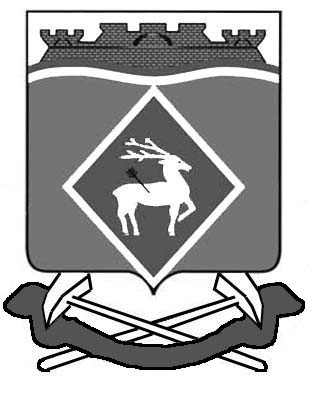 РОССИЙСКАЯ ФЕДЕРАЦИЯРОСТОВСКАЯ ОБЛАСТЬМУНИЦИПАЛЬНОЕ ОБРАЗОВАНИЕ«СИНЕГОРСКОЕ СЕЛЬСКОЕ ПОСЕЛЕНИЕ»АДМИНИСТРАЦИЯ СИНЕГОРСКОГО СЕЛЬСКОГО ПОСЕЛЕНИЯПОСТАНОВЛЕНИЕ25.08.2023 № 171п. СинегорскийО разработке плана привлечения сил и средств для тушения пожаров и проведения аварийно - спасательных работ на территории Синегорского сельского поселения и контроле за его выполнением.       В соответствии с Федеральным законом от 21.12.1994 № 69-ФЗ « О пожарной безопасности», Федеральным законом от 06.10.2003 № 131-ФЗ « Об общих принципах организации местного самоуправления в Российской Федерации», Федеральным законом от 22.07.2008 № 123-ФЗ Технический регламент о требованиях пожарной безопасности», в целях совершенствования организации тушения пожаров Администрация Синегорского сельского поселения постановляет:        1. Установить следующий порядок привлечения сил и средств пожарной охраны на тушение пожаров на территории сельского поселения:       - выезд подразделений пожарной охраны на тушение пожаров и их ликвидацию осуществляется в соответствии с планом привлечения сил и средств по тушению пожаров на территории сельского поселения.       2. Мероприятия по организации тушения пожаров в поселении направить на своевременное прибытие пожарной охраны и иных служб к месту пожара с введением в действие достаточного количества пожаротушения средств.                                                                                                                                                                                                                                                                  3. Утвердить план привлечения сил и средств для тушения пожаров и проведения аварийно-спасательных работ на территории Синегорского сельского поселения (приложение № 1).       4. Утвердить порядок привлечения сил и средств для тушения пожаров и проведения аварийно-спасательных работ на территории Синегорского сельского поселения (приложение № 2).        5. Перечень должностных лиц, Администрации Синегорского сельского поселения, предприятий, организаций, которые информируются о возникновении пожаров (приложение № 3).        6. Перечень дежурно-диспетчерских служб, которые информируются о возникновении пожаров на территории сельского поселения (приложение № 4).        7. Рекомендовать индивидуальным предпринимателям, организациям и учреждениям независимо от форм собственности разработать и утвердить противопожарные мероприятия в подведомственных организациях, учреждениях.        8. Признать утратившим силу постановление Администрации Синегорского сельского поселения от 14.09.2021 года № 153  «О  разработке плана мероприятий привлечения сил и средств для тушения пожаров и проведения аварийно-спасательных работ на территории Синегорского сельского поселения и контроле за его выполнением».        9. Контроль за выполнением настоящего постановления оставляю за собой.Глава Администрации  Синегорского сельского поселения                                                А.В. ГвозденкоВерно:Заведующий сектором по общим и земельно-правовым вопросам                                                         С.П. Беседина	       Приложение 1                                                                                                                                                                                         к постановлению Администрации                                                                                                                                                                                         Синегорского сельского поселения                                                                                                                                                                                                               от 25.08.2023 № 171ПЛАНпорядка привлечения сил и средств для тушения пожаров и проведения аварийно-спасательных работ на территории Синегорского сельского поселения.     ДПР сельского поселения: 7 чел.; средства связи и оповещения: мобильная и стационарная; ранец. Противопожарный РП – 15 «ЕРМАК» - 12 шт.      Пожарные формирования организаций, учреждений, независимо от формы собственности средства связи и оповещения, противопожарный инвентарь и оборудование – по согласованию.Заведующий сектором по общим и земельно-правовым вопросам                                                                                         С.П. Беседина	         Приложение 2                                                                                                           к постановлению Администрации                                                                         	       Синегорского сельского поселения	от   25.08.2023  № 171                                                     Положение            о порядке привлечения сил и средств для тушения пожаров            и проведения аварийно-спасательных работ на территории                              Синегорского сельского поселения	1. Общие положения          1.1. Настоящее положение регулирует порядок привлечения сил и средств подразделений пожарной охраны и организаций для тушения пожаров и проведения аварийно-спасательных работ на территории Синегорского сельского поселения.          1.2. Для тушения пожаров и проведения аварийно-спасательных работ на территории Синегорского сельского поселения привлекаются следующие силы:          - подразделения добровольной пожарной охраны ДПД Администрации Синегорского сельского поселения;          - противопожарные формирования организации;          - техника ООО «Содружиство», «СПК «Славяни», СПК «Витязь», ИП Хамдиев Ш.Х., ГУП РО «УРСВ».          При возникновении пожаров и других чрезвычайных ситуаций на объектах жизнеобеспечения поселения руководитель направляет к месту пожара аварийно-техническую бригаду.         Для тушения пожаров и проведения аварийно-спасательных работ на территории сельского поселения следующие средства:         - пожарная и специальная техника;         - средства связи;         - огнетушащие вещества, находящиеся на вооружении в подразделениях пожарной охраны;         - первичные средства пожаротушения, а так же приспособления для целей пожаротушения, вспомогательная и водоподающая  техника организаций, представляемая на безвозмездной основе.         1.3. Для тушения пожаров используются все источники водоснабжения (водоснабжения) организаций, независимо от форм собственности и назначения, на безвозмездной основе.         1.4. Руководители организаций обязаны:          - содержать в исправном состоянии системы и средства противопожарной защиты, включая первичные системы тушения пожаров, не допускать их использования не по назначению;          - оказывать содействие пожарной охране при тушении пожара;          - предоставлять при тушении пожаров на территории организаций необходимые силы и средства;          - обеспечить доступ должностным лицам пожарной охраны при осуществлении ими служебных обязанностей по тушению пожаров на территории, в здании, сооружении и иных объектах организаций;          -  сообщать в пожарную охрану о состоянии дорог и изменении подъездов к объекту.            2. Порядок привлечения сил и средств на тушение пожаров              2.1. Привлечение сил и средств пожарной охраны и противопожарных формирований организаций на тушение пожаров и проведение аварийно-спасательных работ при их тушении осуществляется на условиях и в порядке, установленном законодательством Российской Федерации и настоящим Положением.           2.2. порядок привлечения сил и средств в границах Синегорского сельского поселения главой Администрации Синегорского сельского поселения, на объектах – руководителем объекта.          2.3. Выезд подразделений пожарной охраны и противопожарных формирований организаций на тушение пожаров и проведение аварийно-спасательных работ осуществляется в безусловном порядке, независимо от форм собственности объектов защиты.          При следовании на пожар пожарная техника пользуется правом беспрепятственного проезда, первоочередного обеспечения горючесмазочными материалами на автозаправочных станциях и проведения ремонтных работ на станциях технического обслуживания.          2.4. Взаимодействие подразделений пожарной охраны с аварийными и специальными службами организаций при тушении пожаров осуществляется на основании Плана привлечения сил и средств для тушения пожаров. В План включаются все подразделения пожарной охраны, добровольные пожарные формирования, дислоцирующиеся на территории сельского поселения (или) обслуживающие данную территорию. Корректировка Планов проводится по мере необходимости.           2.5. Координацию деятельности всех видов пожарной охраны и аварийно-спасательных формирований, участвующих в тушении пожаров и проведении аварийно-спасательных работ на территории Синегорского сельского поселения осуществляет в установленном порядке:            - начальник пожарной команды п. Синегорский Пожарной части Оп №3 42 ПСЧ 4 ОФПС;          2.6. Непосредственное руководство тушением пожара осуществляется прибывшим на пожар старшим оперативным должностным лицом пожарной охраны, который управляет на принципах единоначалия личным составом и техникой пожарной охраны, и организацией участвующих в тушении пожара, а также дополнительно привлеченными к тушению пожара силами.          2.7. Руководитель тушения пожара отвечает за выполнение задачи, за безопасность личного состава пожарной охраны, участвующего в тушении пожара и привлеченных к тушению пожара дополнительных сил.          Никто не вправе вмешиваться в действия руководителя тушения пожара или отменять его распоряжения при тушении пожара.          Указания руководителя тушения пожара обязательны для исполнения всеми должностными лицами и гражданами на территории, на которой осуществляются действия по тушению пожара.          При необходимости руководитель тушения может принимать решения, в том числе ограничивающие права должностных лиц и граждан на указанной территории.          2.8. Руководитель тушения пожара устанавливает границы территории, на которой осуществляются действия по тушению пожара, порядок и особенности боевой работы личного состава, определяет необходимое количество привлекаемой пожарной и другой техники.          2.9. В случае недостаточного количества или выхода из строя пожарной или специальной техники руководитель гарнизона (должностное лицо) совместно с главой сельского поселения, принимают меры по привлечению дополнительных сил и средств других противопожарных подразделений и организаций.          2.10. Выезд следственной оперативной группы полиции к месту пожара осуществляется в соответствии с приказами и инструкциями о взаимодействии в установленном порядке.Заведующий сектором по общим и земельно-правовым вопросам                                            С.П. Беседина                                                                                                                       Приложение 3                                        	к постановлению Администрации	      Синегорского сельского поселения	от 25.08.2023  № 171Переченьдолжностных лиц Синегорского сельского поселения,предприятий, организаций, учреждений которые информируются овозникновении пожаровЗаведующий сектором по общим и земельно-правовым вопросам                                               С.П. Беседина                                                                                                                   Приложение 4                                        	к постановлению Администрации	      Синегорского сельского поселения	от 25.08.2023  № 171ПереченьДежурно-диспетчерских служб, которые информируются о возникновении пожаров на территории Синегорского сельского поселения.Заведующий сектором по общим и земельно-правовым вопросам                                           С.П. Беседина                                                                                                                                                                                                                                                                                      №п/пНаименование населенных пунктовПодразделения пожарной охраны, привлекаемые к тушению пожаровСпособ вызова, сообщения (тел. и другие)Расстояние до населенного пункта (км)Техника привлекаемая для тушения пожаров, по номеру телефонаТехника, привлекаемая для тушения пожаровНаименование организаций, выделяющих техникуДополнительные силы  1.п. СинегорскийОП № 3 ПСЧ ФГКУ «4 отряд ФПС по Ростовской области8(863-83)33-117;В пределах населенного пунктаАЦ-40 (131)АЦ 2,5-40(4333) 7ВРВодовозная техника:1.Землеройная техника: ДТ-75- Бульдозер.       1.1. Подвозная техника: «МТЗ» с бочкой 3 куб.ООО«Содружество»ГУП РО «УРСВ» ДПД п.Синегорский 7 чел. Оперативная группа Администрации поселения – 2 чел. ранцевые огнетушители – 7 шт.  2.п. ВиноградныйОП № 3 ПСЧ ФГКУ «4 отряд ФПС по Ростовской области8(863-83)33-117;0,7 км.АЦ-40 (131)АЦ 2,5-40(4333) 7ВРВодовозная техника:1.Землеройная техника: ДТ-75- Бульдозер.       1.1. Подвозная техника: «МТЗ» с бочкой 3 куб.СПК «Витязь»ГУП РО «УРСВ»ДПД п.Синегорский 7 чел. Оперативная группа Администрации поселения – 2 чел. ранцевые огнетушители – 7 шт.  3.п. МельничныйОП № 3 ПСЧ ФГКУ «4 отряд ФПС по Ростовской области8(863-83)33-117;9,0 км.АЦ-40 (131)АЦ 2,5-40(4333) 7ВРВодовозная техника:1.Землеройная техника: ДТ-75- Бульдозер.       1.1. Подвозная техника: «МТЗ» с бочкой 3 куб.СПК «Витязь»ГУП РО«УРСВ»ДПД п.Синегорский 7 чел. Оперативная группа Администрации поселения – 2 чел. ранцевые огнетушители – 7 шт.  4.п. УглекаменныйОП № 3 ПСЧ ФГКУ «4 отряд ФПС по Ростовской области8(863-83)33-117;4,0 км.АЦ-40 (131)АЦ 2,5-40(4333) 7ВРВодовозная техника:1.Землеройная техника: ДТ-75- Бульдозер.       1.1. Подвозная техника: «МТЗ» с бочкой 3 куб.ООО «Содружество» ГУП РО «УРСВ»ДПД п.Синегорский 7 чел. Оперативная группа Администрации поселения – 2 чел. ранцевые огнетушители – 7 шт.  5.х. ЗападныйОП № 3 ПСЧ ФГКУ «4 отряд ФПС по Ростовской области8(863-83)33-117;13 км.АЦ-40 (131)АЦ 2,5-40(4333) 7ВРВодовозная техника:1.Землеройная техника: ДТ-75- Бульдозер.       1.1. Подвозная техника: «МТЗ» с бочкой 3 куб.СПК «Славяни» ГУП РО «УРСВ»ДПД п.Синегорский 7 чел. Оперативная группа Администрации поселения – 2 чел. ранцевые огнетушители – 7 шт.  6.п. БоярышниковыйОП № 3 ПСЧ ФГКУ «4 отряд ФПС по Ростовской области8(863-83)33-117;5 км.АЦ-40 (131)АЦ 2,5-40(4333) 7ВРВодовозная техника:1.Землеройная техника: ДТ-75- Бульдозер.       1.1. Подвозная техника: «МТЗ» с бочкой 3 куб.СПК «Славяни» ГУП РО «УРСВ»ДПД п.Синегорский 7 чел. Оперативная группа Администрации поселения – 2 чел. ранцевые огнетушители – 7 шт.  7.х. ПочтовыйОП № 3 ПСЧ ФГКУ «4 отряд ФПС по Ростовской области8(863-83)33-117;10 км.АЦ-40 (131)АЦ 2,5-40(4333) 7ВРВодовозная техника:1.Землеройная техника: ДТ-75- Бульдозер.       1.1. Подвозная техника: «МТЗ» с бочкой 3 куб.СПК «Славяни» ГУП РО «УРСВ»ДПД п.Синегорский 7 чел. Оперативная группа Администрации поселения – 2 чел. ранцевые огнетушители – 7 шт.  8.п. ЯсногоркаОП № 3 ПСЧ ФГКУ «4 отряд ФПС по Ростовской области8(863-83)33-117;12 км.АЦ-40 (131)АЦ 2,5-40(4333) 7ВРВодовозная техника:1.Землеройная техника: ДТ-75- Бульдозер.       1.1. Подвозная техника: «МТЗ» с бочкой 3 куб.СПК «Славяни» ГУП РО «УРСВ»ДПД п.Синегорский 7 чел. Оперативная группа Администрации поселения – 2 чел. ранцевые огнетушители – 7 шт.№п/пФИОЗанимаемая должностьНомер телефонаНомер телефона№п/пФИОЗанимаемая должностьслужебный мобильный123451Гвозденко Александр ВладимировичГлава Администрации Синегорского сельского поселения+7(86383)5-27-408-918-532-19-782Шиманина Светлана АлександровнаСпециалист 1 категории сектора муниципального хозяйства+7(86383)5-22-198-961-317-14-193Пастушков Николай ВладимировичПожарный старшинаНет8-928-616-53-984Хамдиев Шохисмаил ХалитовичПожарный старшинаНет8-919-894-50-205Миженков Михаил тимофеевичПожарный старшинаНет8-952-417-70-926Расулов Вахид ИсламовичПожарный старшинаНет8-989-501-64-15№п/пНаименование дежурно-диспетчерской службыНомера телефонов  1.                                        2.                    3.1.Служба спасения1122.Единая дежурная диспетчерская служба8(863-83)2-56-058(863-83)2-60-133.Пожарная команда п. Синегорский ул. Суворова д.18(863-83)33-117